Rybnik, dnia 15.07.2024 r.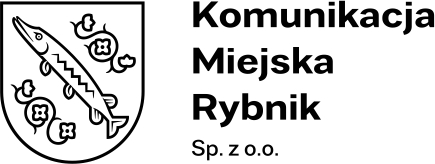 KMR/PN/03/2024Informacja o kwocie jaką Zamawiający zamierza przeznaczyć 
na sfinansowanie zamówieniadot.: postępowania o udzielenie zamówienia sektorowego, prowadzonego 
w trybie przetargu nieograniczonego pn. „Modernizacja infrastruktury przystankowej na terenie Miasta Rybnika z podziałem na części”.Zamawiający udostępnia informację o kwocie, jaką zamierza przeznaczyć na sfinansowanie zamówienia: 2 165 393,20 PLN netto 